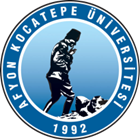 T.C.AFYON KOCATEPE ÜNİVERSİTESİSOSYAL BİLİMLER ENSTİTÜSÜT.C.AFYON KOCATEPE ÜNİVERSİTESİSOSYAL BİLİMLER ENSTİTÜSÜ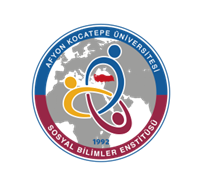 2023-2024 EĞİTİM-ÖGRETİM YILI BAHAR YARIYILI TÜRKÇE EĞİTİMİ ANA BİLİM DALI TEZLİ YÜKSEK LİSANS PROGRAMI HAFTALIK DERS PROGRAMI2023-2024 EĞİTİM-ÖGRETİM YILI BAHAR YARIYILI TÜRKÇE EĞİTİMİ ANA BİLİM DALI TEZLİ YÜKSEK LİSANS PROGRAMI HAFTALIK DERS PROGRAMI2023-2024 EĞİTİM-ÖGRETİM YILI BAHAR YARIYILI TÜRKÇE EĞİTİMİ ANA BİLİM DALI TEZLİ YÜKSEK LİSANS PROGRAMI HAFTALIK DERS PROGRAMI2023-2024 EĞİTİM-ÖGRETİM YILI BAHAR YARIYILI TÜRKÇE EĞİTİMİ ANA BİLİM DALI TEZLİ YÜKSEK LİSANS PROGRAMI HAFTALIK DERS PROGRAMI2023-2024 EĞİTİM-ÖGRETİM YILI BAHAR YARIYILI TÜRKÇE EĞİTİMİ ANA BİLİM DALI TEZLİ YÜKSEK LİSANS PROGRAMI HAFTALIK DERS PROGRAMI2023-2024 EĞİTİM-ÖGRETİM YILI BAHAR YARIYILI TÜRKÇE EĞİTİMİ ANA BİLİM DALI TEZLİ YÜKSEK LİSANS PROGRAMI HAFTALIK DERS PROGRAMI         GÜNLER         GÜNLER         GÜNLER         GÜNLER         GÜNLER         GÜNLERSaatPazartesiSalıÇarşambaPerşembeCuma08:30İleri Okuma Teknikleri(Dr. Öğr. Üyesi E. AKDAĞ)         Z 0109:30Söz Varlığı ve Sözcük Öğretimi(Dr. Öğr. Üyesi B. ÇETİNKAYA)103İleri Okuma Teknikleri(Dr. Öğr. Üyesi E. AKDAĞ)Z 0110:30Batı Türkçesi(Dr. Öğr. Üyesi B. UYSAL)103Söz Varlığı ve Sözcük Öğretimi(Dr. Öğr. Üyesi B. ÇETİNKAYA)Z 0110:30Batı Türkçesi(Dr. Öğr. Üyesi B. UYSAL)103Batı Türkçesi(Dr. Öğr. Üyesi B. UYSAL)Z 0511:30İleri Okuma Teknikleri(Dr. Öğr. Üyesi E. AKDAĞ)103Söz Varlığı ve Sözcük Öğretimi(Dr. Öğr. Üyesi B. ÇETİNKAYA)Z 0111:30İleri Okuma Teknikleri(Dr. Öğr. Üyesi E. AKDAĞ)103Batı Türkçesi(Dr. Öğr. Üyesi B. UYSAL)Z 0513:00Türkiye Türkçesi Söz Dizimi(Prof. Dr. C. DEMİR)Z 0114:00Türkiye Türkçesi Söz Dizimi(Prof. Dr. C. DEMİR)Z 01İleri Yazma Teknikleri(Dr. Öğr. Üyesi K. SAVAŞ)                Z 0514:00İleri Yazma Teknikleri(Dr. Öğr. Üyesi K. SAVAŞ)214İleri Yazma Teknikleri(Dr. Öğr. Üyesi K. SAVAŞ)                Z 0515:00Bilimsel Araştırma Yöntemleri ve Yayın Etiği(Dr. Öğr. Üyesi A.İ. YEMENİCİ)212Türkiye Türkçesi Söz Dizimi(Prof. Dr. C. DEMİR)Z 0115:00Bilimsel Araştırma Yöntemleri ve Yayın Etiği(Dr. Öğr. Üyesi A.İ. YEMENİCİ)212İleri Yazma Teknikleri(Dr. Öğr. Üyesi K. SAVAŞ) 21416:00Bilimsel Araştırma Yöntemleri ve Yayın Etiği(Dr. Öğr. Üyesi A.İ. YEMENİCİ)Z 0117:00Bilimsel Araştırma Yöntemleri ve Yayın Etiği(Dr. Öğr. Üyesi A.İ. YEMENİCİ) Z 01